Resume                                                    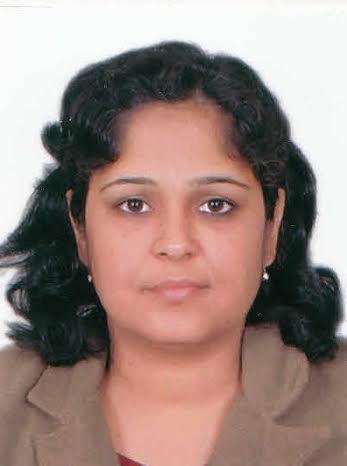 NeerajNeeraj.341608@2freemail.com 	 Position Sought :  Art and Craft teacherOBJECTIVEseeking a teaching position where I can enhance the Art and provide an extraordinary environment for students so they are able to recognize their full creative talents.STATEMENTI am a quick learner with strong interpersonal skills, with 9 years of experience in the Animation and Illustration  industry and 3.5 years teaching experience in school. I believe that I have the qualifications and the enthusiasm to work in a challenging environment.STRENGTHPunctuality, Job Satisfaction, Industrious & Honesty. EDUCATIONAL QUALIFICATIONBachelor of Fine Art from Jamia Millia Islamia University. (1998-2001)1 year diploma course in 2D Animation from Escotoonz (ESCORTS)  (2001-2002)COMPUTER KNOWLEDGE  Adobe Photoshop, Microsoft WordPROFESSIONAL  SUMMARYSchool :           Delhi Public School                        Greater NoidaIndustry:         EducationDuration :       From April 2013 to PresentDesignation :  Primary Teacher (Art)Company :    B. Jain Publishers (P) Ltd.                         Street no 10, Paharganj, New delhi- 55Industry :        PublishingDuration :       From June 2011 to Feb 2013Designation :   Freelance IllustratorCompany :  Xact Times Group                       Modi Complex, Ashok Vihar, Phase-2, New Delhi-52Industry :      PublishingDuration :     From July2008 to May 2011Designation : IllustratorCompany : ESCOTOONZ                      Mathura road, FaridabadIndustry :     AnimationDuration :     From 2002 - 2005Designation : Clean up & IB  artistPERSONAL DETAILSName: 				Neeraj Date of Birth : 		February 16, 1980Languages Known : 		English, Hindi, Bengali,Marital Status : 		MarriedExperience: 			9 YearsDECLARATIONI hereby declare that the above written particulars are true to best of my knowledge.